Blood Typing Lab – Procedure/DirectionsOfficer Seipert and his team found traces of blood on the cabinet where the Puma was last seen, on the elevator buttons, and on a water fountain in the commons.Instructions:We will be determining blood types using Anti-A serums, Anti-B serums, and Anti-RH serums.  Use the chart to help you determine the blood type of each sample and its Rh factor (+ or -).Clumping = + (Positive)     No Clumping = - (Negative)Possible Blood Types:  O+, O-, A+, A-, B+, B-, AB+, AB-Procedure:Get your materials …Blood and serum samplesSmall plastic cupsPaper towel
3 toothpicks 	
Safety gogglesFor each blood sample you will need 3 cups:  Label them:  A, B, and RhWear Safety Goggles and do not contaminate any of the blood or serum!Place 20 drops of the blood sample in each of the A, B, and Rh cups.Follow the steps on the PPT for each Blood Sample and then record your results (use a “+” sign to indicate clumping and a “-“sign to indicate no clumping” in the table below (or create your own table on GoogleDocs)All cups and toothpicks that you use must be rinsed off and put in the “biohazard” box next to the sink.** For Anti A and Anti B if clumping occurs then it is that blood type (either A or B)** If no clumping occurs in either A or B then it is blood type O**If clumping occurs in both A and B then it is AB** The Anti-Rh tells you whether or not the blood type is + or –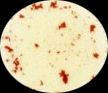 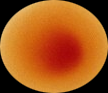 BLOOD TYPING LAB RESULTS:Forensic Team Members: _________________________________________________________________*** Remember if the blood clumps then it’s positive (+) and if no clumping occurs its negative (-)*** Example: Anti A = +, Anti B = +, and Anti-Rh = + then the blood type is AB+*** Example:  Anti A = +, Anti B = -, and Anti-Rh = - then the blood type is A-Blood Types:  O+, O-, A+, A-, B+, B-, AB+, AB-Anti AAnti BAnti-RhBlood Type?Blood Sample 1Blood Sample 2Blood Sample 3